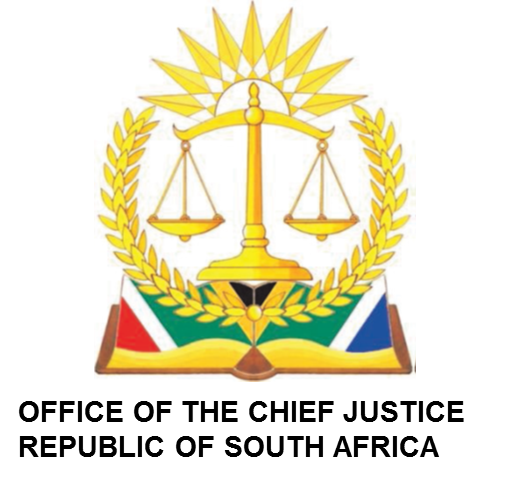 IN THE HIGH COURT OF SOUTH AFRICA MPUMALANGA DIVISION, MBOMBELA (MAIN SEAT)MONDAY 19 FEBRUARY 2024 CERTIFICATION OF TRIAL MATTERSBEFORE THE HONOURABLE JUDGE PRESIDENT: MPHAHLELE JPJUDGE’S SECRETARY: PRUDENCE MAITSAPOEMAIL ADDRESS: PMaitsapo@judiciary.org.zaCIVIL COURT: 6: 09H30FIRST CASE MANAGEMENTBEFORE THE HONOURABLE ADJP: MASHILEJUDGE’S SECRETARY: THABANG CHILOANEEMAIL: TChiloane@judiciary.org.za / Chiloaneoa@gmail.comCIVIL COURT 4: 09H00BEFORE THE HONOURABLE JUDGE: RATSHIBVUMO JJUDGE’S SECRETARY: ZANDILE MABUZAEMAIL ADDRESS: ZMabuza@judiciary.org.zaCIVIL COURT: 5: 08H45BEFORE THE HONOURABLE JUDGE: BHENGU AJJUDGE’S SECRETARY: MMATHAPELO RAMASIMONGEMAIL ADDRESS: MRamasimong@judiciary.org.zaCIVIL COURT: 6: 08H45CIVIL TRIAL ROLLBEFORE THE HONOURABLE ADJP: MASHILEJUDGE’S SECRETARY: THABANG CHILOANEEMAIL: TChiloane@judiciary.org.za / Chiloaneoa@gmail.comVIRTUAL: 10H00BEFORE THE HONOURABLE JUDGE: RATSHIBVUMO JJUDGE’S SECRETARY: ZANDILE MABUZAEMAIL:  ZMabuza@judiciary.org.zaVIRTUAL: 10H00BEFORE THE HONOURABLE JUDGE: BHENGU AJJUDGE’S SECRETARY: MMATHAPELO RAMASIMONGEMAIL:  MRamasimong@judiciary.org.zaVIRTUAL: 08H45CRIMINAL ROLLMBOMBELABEFORE THE HONOURABLE JUDGE: VUKEYA JJUDGE’S SECRETARY: INNOCENT MASILELAEMAIL ADDRESS: Imasilela@judiciary.org.zaCRIMINAL COURT 5: 09H00BEFORE THE HONOURABLE JUDGE: ROELOFSE AJJUDGE SECRETARY: NKOSANA KHITSANE EMAIL: NKhitsane@judiciary.org.zaCRIMINAL COURT 1: 09H00 AVAILABLE JUDGE(S)NONENOCASE NONAME OF PARTIES11806/2020ANDRIES JACOBUS BEZUIDENHOUT +2 vs CASPEDOX (PTY) LTD +4 OTHERS22883/2019PETRUS BAHLEZI SHABANGU vs RAF32593/2019SIBONGILE SAKHILE MAHLALELA vs RAF41000/2019SANELISIWE GOODNESS SAMBO vs RAF5868/2022DLAMINI DERRICK MFANUFIKILE  vs RAF65270/2023MAGAGULA MABUTINI CHARLES vs RAF75089/2023BHEMBE NOMAFA vs RAF84390/2022GOVERNMENT EMPLOYEES MEDICAL SCHEME vs BRIGID KAREN BRANDON91454/2019JULIANA MASCERENHA ANTONIO OBO MINORS vs RAF101824/2019THELMA LENORA JACOBS vs MATHEUS CASPARUS JACOBS113284/2020FAIRHOPE NTHABISENG SOKO vs RAF12323/2022LAWRENCE XOLANI BULUNGA vs RAF134861/2021PEGGY TINSTWALO ZWANE OBO MINOR vs RAF141301/2022MILAZI MXOLISI LAMECK vs RAF1537/2024NKOSI CHARLOTTE OBO MINOR vs RAFNOCASE NONAME OF PARTIESOUTCOME172/2021EMANUEL NGOBENI vs RAF2.2065/2021MAHLATSI FORTUNATE MASHIGO vs RAF32122/2021THANDEKA SHABANGU vs RAF42495/2021STEVEN SHAI vs RAFNOCASE NONAME OF PARTIES11968/2023DUMISANI LUBISI vs MINISTER OF POLICE +2 OTHERS23344/2023GODFREY MAFENYANE vs RAF31026/2016SIGUDLA SIMPHIWE EMMELINA vs RAFNOCASE NONAME OF PARTIES11972/2021NELISIWE FIKILE ZITHA vs DAVID MAJAHAMAHLE ZITHA +6 OTHERS 2418/2022SHONGWE SIBONANGAYE MARGARETH vs RAF35148/2022NANCY SIMPHIWE MASHELE vs JOSEPH MASHELENOCASE NONAME OF PARTIESOUTCOME1.277/2018IZINGWENYA 210 INVESTMENTS CC vs BUSHBUCKRIDGE LOCAL MUNICIPALITY 2.3409/2021MDHLULI SHAKA vs ROAD ACCIDENT FUND3.844/2020GAMA NOBESUTHU vs ROAD ACCIDENT FUND4.2360/2023NDINISA MANDLA MUZI vs ROAD ACCIDENT FUND5.3355/2022LANGA NANDO XOLANI vs ROAD ACCIDENT FUNDNOCASE NONAME OF PARTIES1.980/2021SHONGWE PHINDILE PROMISE vs ROAD ACCIDENT FUND2.1475/2022NKOSI CAROL DELSIE vs ROAD ACCIDENT FUND3.4380/2021BANDA TONDANI VESTASIE vs ROAD ACCIDENT FUND4.1570/2022KHOZA BELIEVE vs MEC FOR HEALTH MPUMALANGA PROVINCE + 25.1578/2022MAILE PRINCE LWAZI vs ROAD ACCIDENT FUND6.200/2023MYENI MJIVA CLASS vs ROAD ACCIDENT FUNDNOCASE NONAME OF PARTIES1.3111/2021MATHEBULA SISI LINDIWE vs ROAD ACCIDENT FUND2.3648/2023SEBUYI BRIAR vs ROAD ACCIDENT FUND3.2101/2020MOOLA ZAAKIRAH vs ROAD ACCIDENT FUND4.4105/2021MSIBI BONGANI vs ROAD ACCIDENT FUND5.933/2022NYALUNGU XOLISILE LOLITHAN vs ROAD ACCIDENT FUNDNOCASE NONAME OF PARTIESOUTCOME1.CC25/2023S v Mlambo L